Know 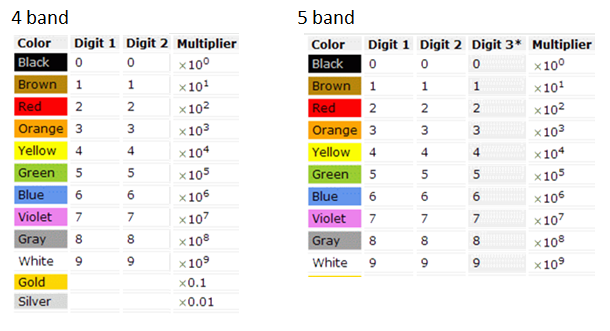 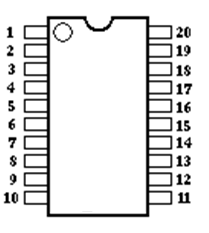 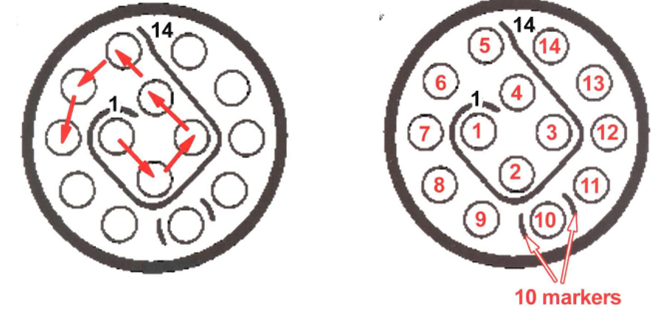 Be able to identify pin numbering systems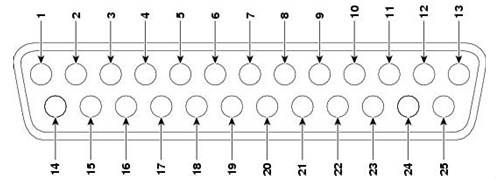 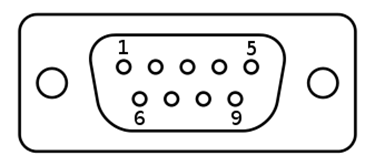 